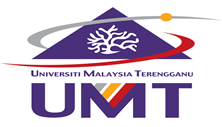 UNIVERSITI MALAYSIA TERENGGANUPERPUSTAKAAN SULTANAH NUR ZAHIRAHBORANG PERMOHONAN PERKHIDMATAN PEMBEKALAN DOKUMEN (ARTIKEL JURNAL)Nama Pemohon :(Requestor’s Name)Nama Pemohon :(Requestor’s Name)Nama Pemohon :(Requestor’s Name)Nama Pemohon :(Requestor’s Name)Nama Pemohon :(Requestor’s Name)Nama Pemohon :(Requestor’s Name)Nama Pemohon :(Requestor’s Name)No. PPDKategori Pemohon :                  Pelajar Tahun 2                                Pelajar Siswazah(Requestor’s Category)              Pelajar Tahun 3                                Pensyarah                                              Pelajar Tahun 4                                StafKategori Pemohon :                  Pelajar Tahun 2                                Pelajar Siswazah(Requestor’s Category)              Pelajar Tahun 3                                Pensyarah                                              Pelajar Tahun 4                                StafKategori Pemohon :                  Pelajar Tahun 2                                Pelajar Siswazah(Requestor’s Category)              Pelajar Tahun 3                                Pensyarah                                              Pelajar Tahun 4                                StafKategori Pemohon :                  Pelajar Tahun 2                                Pelajar Siswazah(Requestor’s Category)              Pelajar Tahun 3                                Pensyarah                                              Pelajar Tahun 4                                StafKategori Pemohon :                  Pelajar Tahun 2                                Pelajar Siswazah(Requestor’s Category)              Pelajar Tahun 3                                Pensyarah                                              Pelajar Tahun 4                                StafKategori Pemohon :                  Pelajar Tahun 2                                Pelajar Siswazah(Requestor’s Category)              Pelajar Tahun 3                                Pensyarah                                              Pelajar Tahun 4                                StafKategori Pemohon :                  Pelajar Tahun 2                                Pelajar Siswazah(Requestor’s Category)              Pelajar Tahun 3                                Pensyarah                                              Pelajar Tahun 4                                StafKategori Pemohon :                  Pelajar Tahun 2                                Pelajar Siswazah(Requestor’s Category)              Pelajar Tahun 3                                Pensyarah                                              Pelajar Tahun 4                                StafNo Kad Pengenalan/Matrik :(I.C. / Matric Number)No Kad Pengenalan/Matrik :(I.C. / Matric Number)No Kad Pengenalan/Matrik :(I.C. / Matric Number)No Kad Pengenalan/Matrik :(I.C. / Matric Number)Tarikh Permohonan:(Date)Tarikh Permohonan:(Date)Tarikh Permohonan:(Date)Tarikh Permohonan:(Date)Jabatan :(Department)Jabatan :(Department)Jabatan :(Department)Jabatan :(Department)E-mel :(E-mail)E-mel :(E-mail)E-mel :(E-mail)E-mel :(E-mail)No. Telefon Rumah/Pej :(Tel. No. : Home/Off)No. Telefon Rumah/Pej :(Tel. No. : Home/Off)No. Telefon Rumah/Pej :(Tel. No. : Home/Off)No. Telefon Rumah/Pej :(Tel. No. : Home/Off)Tandatangan :(Signature)Tandatangan :(Signature)Tandatangan :(Signature)Tandatangan :(Signature)Judul Jurnal :(Journal Title)Judul Jurnal :(Journal Title)Judul Jurnal :(Journal Title)Judul Jurnal :(Journal Title)Judul Jurnal :(Journal Title)Judul Jurnal :(Journal Title)Judul Jurnal :(Journal Title)Judul Jurnal :(Journal Title)Jilid :(Volume)Bhg./No. :(Part/No.)Bhg./No. :(Part/No.)M/Surat : (Pages)M/Surat : (Pages)M/Surat : (Pages)Tahun :(Year)Tahun :(Year)Judul Artikel :(Article Title)Judul Artikel :(Article Title)Judul Artikel :(Article Title)Judul Artikel :(Article Title)Judul Artikel :(Article Title)Judul Artikel :(Article Title)Judul Artikel :(Article Title)Judul Artikel :(Article Title)Pengarang :(Author)Pengarang :(Author)Pengarang :(Author)Pengarang :(Author)Pengarang :(Author)Tahun :(Year)Tahun :(Year)Tahun :(Year)Penerbit :                            Penerbit :                            Penerbit :                            Penerbit :                            Penerbit :                            Penerbit :                            Penerbit :                            Penerbit :                            Nama Institusi :(Institution Name)Nama Institusi :(Institution Name)No Panggilan :(Call Number)No Panggilan :(Call Number)No Panggilan :(Call Number)No Panggilan :(Call Number)No Panggilan :(Call Number)No Panggilan :(Call Number)UNTUK KEGUNAAN PEJABAT (FOR  OFFICE USE)UNTUK KEGUNAAN PEJABAT (FOR  OFFICE USE)UNTUK KEGUNAAN PEJABAT (FOR  OFFICE USE)UNTUK KEGUNAAN PEJABAT (FOR  OFFICE USE)UNTUK KEGUNAAN PEJABAT (FOR  OFFICE USE)UNTUK KEGUNAAN PEJABAT (FOR  OFFICE USE)UNTUK KEGUNAAN PEJABAT (FOR  OFFICE USE)UNTUK KEGUNAAN PEJABAT (FOR  OFFICE USE)                    SPP   	E-mel             Telefaks   	            Lain-lainStatus permohonan :              Berjaya                             Dibatalkan                          Gagal DikesanDiterima oleh :	Catatan :                     SPP   	E-mel             Telefaks   	            Lain-lainStatus permohonan :              Berjaya                             Dibatalkan                          Gagal DikesanDiterima oleh :	Catatan :                     SPP   	E-mel             Telefaks   	            Lain-lainStatus permohonan :              Berjaya                             Dibatalkan                          Gagal DikesanDiterima oleh :	Catatan :                     SPP   	E-mel             Telefaks   	            Lain-lainStatus permohonan :              Berjaya                             Dibatalkan                          Gagal DikesanDiterima oleh :	Catatan :                     SPP   	E-mel             Telefaks   	            Lain-lainStatus permohonan :              Berjaya                             Dibatalkan                          Gagal DikesanDiterima oleh :	Catatan :                     SPP   	E-mel             Telefaks   	            Lain-lainStatus permohonan :              Berjaya                             Dibatalkan                          Gagal DikesanDiterima oleh :	Catatan :                     SPP   	E-mel             Telefaks   	            Lain-lainStatus permohonan :              Berjaya                             Dibatalkan                          Gagal DikesanDiterima oleh :	Catatan :                     SPP   	E-mel             Telefaks   	            Lain-lainStatus permohonan :              Berjaya                             Dibatalkan                          Gagal DikesanDiterima oleh :	Catatan : 